ДИАГНОСТИЧЕСКИЕ МАТЕРИАЛЫ                       10-13 лет (3 группа)дополнительной общеразвивающей программе«Ментальная арифметика»Создание и внедрение мониторинга стало неотъемлемой частью воспитательно-образовательного процесса в образовательных учреждениях дополнительного образования детей. Изучение опыта в этом направлении позволяет сделать вывод о том, что система педагогического мониторинга является объединяющим началом для осмысления реальных возможностей, осуществления анализа, прогнозирования и проектирования воспитательно-образовательного процесса. Диагностика образовательных результатов как форма сбора, хранения и обработки информации даёт возможность получить объективные, достоверные сведения о состоянии прохождения дополнительной общеразвивающей программы. Использование данных диагностических методик позволяет на более высоком качественном уровне строить процесс обучения. Информация, полученная в ходе диагностики,способствует корректировке, обновлению и совершенствованию образовательного процесса, созданию условий для развития личностных качеств учащихся.условиях гуманизации и демократизации образования педагог и учащийся изменяются, взаимодействуют и вместе участвуют в обновлении образования. При этом педагогический мониторинг делает это сотрудничество более осмысленным и эффективным.Содержание диагностического материала программы позволяет отследить теоретические и практические знания и умения, навыки учащихся по данной программе.Диагностика - один из важных разделов образовательной программы. Цель диагностики - проследить динамику развития и рост мастерстваучащихся.Результативность усвоения дополнительной общеразвивающей программы отслеживается путём проведения первичного, промежуточного и итогового этапов диагностики:1 этап - предварительный (первоначальный).Цель его - определение уровня имеющихся у учащихся знаний, умений, навыков в начале обучения.Формы проведения: наблюдение.2 этап - текущий (промежуточный).Цель - подведение промежуточных итогов обучения, оценка успешности продвижения учащихся.Формы проведения, показатели, критерии разрабатываются индивидуально по направлению деятельности.3 этап - итоговый учёт. Подведение итогов года.Цель - подведение итогов обучения, оценка эффективности образовательной программы и работы педагога.Формы проведения: практическая самостоятельная работа.При оценке результатов работы учащихся выделяются такие аспекты, как критерии и форма оценки результата подготовки каждого учащегося. Очень важно продумать и форму оценки результата ребёнка. Она должнаотражать реальный уровень их подготовки, но не формировать у них позицию «двоечника» или «троечника». Для этого разработана уровневая система оценки (высокий, средний, низкий).ходе проверки результатов работы обращается внимание на наличиеучащихся   необходимых   теоретических   знаний   и практических умений При  учёте  знаний,  умений  и  навыков  соблюдаются  следующиетребования: объективность, индивидуальность, дифференциация, систематичность.Сегодня актуальным является внедрение тестов. Тесты используются в процессе обучения для контроля усвоения базового уровня в тематическом контроле, а также в целях диагностики ошибок. Тесты позволяют получить объективную картину усвоения учащимися той или иной темы, понятия, оценить эффективность использования педагогической технологии, методики, учебного пособия. Предложенный диагностический материал позволяет выявить:динамику изменения уровней мастерства учащихся;  уровень мотивации выбора и устойчивости интереса; уровень творческих способностей учащихся.Проведённое диагностирование позволяет сделать необходимую корректировку дополнительной общеразвивающей программы, степеньрезультативности, определить целесообразность применения средств, форм, методов обучения.Главное, чтобы у учащихся формировалась адекватная самооценка собственных достижений, базирующихся на стремлении к достижению большего.Программа и критерии аттестации учащихся Цель:определение уровня образованности и воспитанности учащихся.Задачи:определение уровня практической подготовки;определение уровня теоретической подготовки;отслеживание личностного роста.Определение теоретических знаний и практических навыков проводится в течение года, по окончанию тематического блока.Формы аттестации:Контрольная работа  1Контрольная работа  2Контрольная работа  3Контрольная работа  4Контрольная работа  5Контрольная работа  6Контрольная работа  7Итоговая контрольная работа: Обобщающая практическая работа.Критерии оценки:Уровень усвоения теоретического материала:низкий (до 50%)  – справляется с заданиями только с помощью педагога;средний (51-80%) - справляется с заданиями только с незначительной помощью педагога;высокий (81- 100%) – справляется с заданиями самостоятельно.Уровень усвоения практических навыков:низкий (до 50%)   –неумение решать примеры на соробане и ментально;средний (51-80%)  -  медленное решение примеров на соробане и ментально с ошибками;высокий  (81- 100%) – решение примеров на соробане и ментально на высокой скорости.Приложение 1Контрольная работа 1. МТ +\-2Д, ПСиВ 2Д.Ф.И.О______________________________________Группа__________________________ Примеры на соробанеРешено_______                                    Из них правильно____________                                Время_______Примеры ментально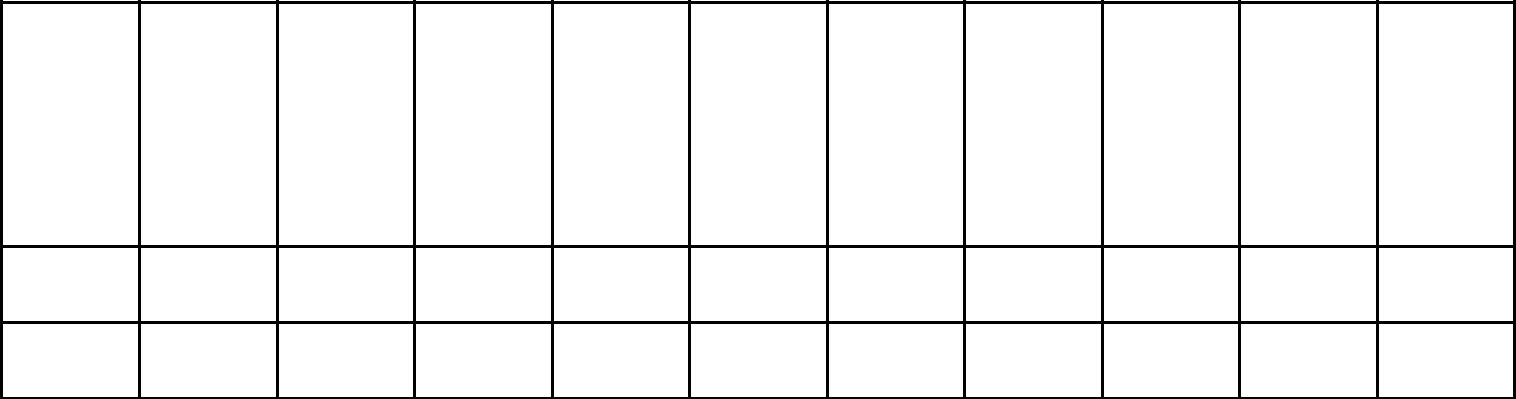 ==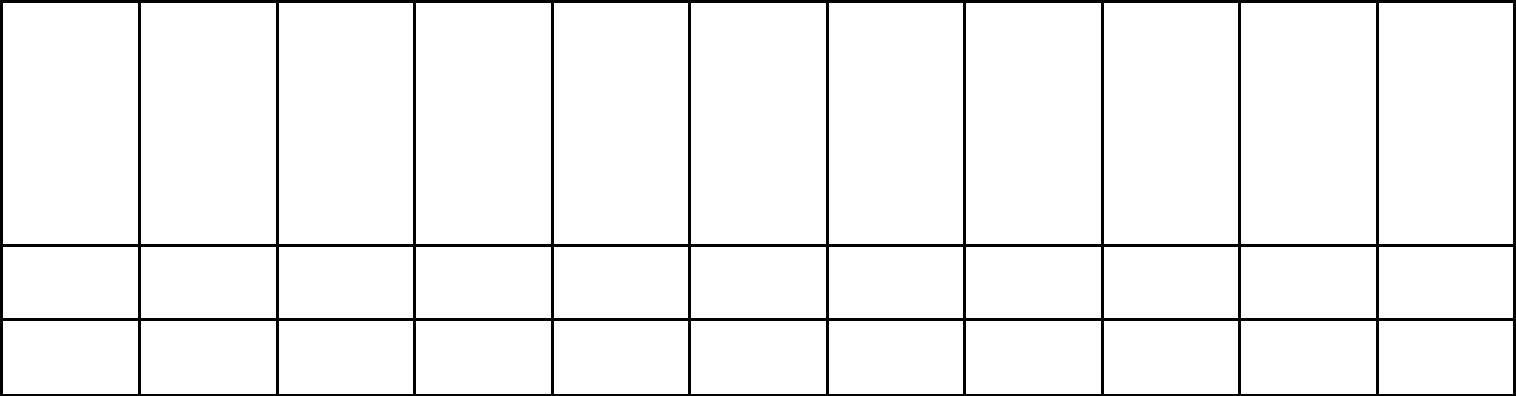 ==Решено_______                                    Из них правильно____________                                Время_______Итог:_______ балловКонтрольная работа 2. СТ + 1Д, 2Д.     Ф.И.О______________________________________Группа__________________________Примеры на соробанеРешено_______                                    Из них правильно____________                                Время_______Примеры ментальноРешено_______                                    Из них правильно____________                                ВремяИтог:_______ балловТЕСТ «ПСИВ 3Д, 4Д».Решить и выбрать правильный вариант ответа262+132-363+458=49848934589421+577-347+12=9671135536636665+2111-7226+8338=43335789988825692335+5664-7447+9227=97794224357824ОтветыКонтрольная 1Примеры на соробанеПримеры ментальноКонтрольная 2Примеры на соробанеПримеры ментальноТест: 1-b, 2-d, 3-c,4-a№123456789101563443333433665753571-233123224324-34-132-3134-23-34-2-34-132321-141-343322-3-23-14=№12345678910221751476235678347532234-4242-4343-23-3422-31342-233-44-231-324-224-43-31-4-24-41=№12345678910334477346743685636544322-32-21-4-424-3423-1321-3221-324324-3422-334-23-24-4-3344=№123456789104363255346532435764654-334-2121-322343-142-3242-2343-1244-21-423-3244-14-43-323-32-13=112345678910149491118362849123513281-17-172721-15-15-35161426-1215-15-37-1126-1211-36-1733-36-36-121618-3735-27-12-21-24123456789102292333463512153437142-172515-15141224-12-152526-37-3618-2615-162626-17-151112-37-11-2311-35-2725==1123456789103383849242935111343324931111-3725-171227-12-2116-37-37-11-3735-26-154617-25-11151525-11-26-10-12-35-26-12461234567891043624483526133246271541225-3514221515-352214-37-16-13-37-1321-3617-36-1726152712-15-17-10-261535==123456789101519862492681229427-4187414444141559-28958839518319167241222692415-22-243-331112131415161718192089785751876822-4445-291212-416896419-14122484448-3976411815-32724-4147-14-3192122232425262728293047579515299595415-622514-2217-31-1116842268141578-23164229-228-36-2514525-13837-236231323334353637383940785149468652679924462-335-41-12912-2325-2092972514-11-303387-2881458819-3238718-23№123456789101213393729112433-63-33-84144-5-46-24-2541-3-314-51-44-3-51-1-37-43-14-265=№11121314151617181920263159429362-544-1-417-83-524-3-44-31-23-342-124-73-3-212-42-2-438-33-3-114=№212223242526272829303353188729835-3-38-8-4-4-2-7-43-647-57259-1-23-2-4-33-4-2-6-2-13327-4-6213-42-1=№313233343536373839404478191222142-1-14-4864484-23-32-2-7-5-1-3-942-112353-2434-3-4-2-2-4-1-4-3-33=№12345678910      52623-14616532-46135123-62361336-29673564-99775245-97792356-74923564-47275542-76785522-67892623-14616532-46135123-62361336-29673564-99775245-97792356-74923564-47275542-76785522-6789=№12345678910     65325-71913158-14111287-44112177-47121573-77275633-76756232-63582622-37886621-72836511-26385325-71913158-14111287-44112177-47121573-77275633-76756232-63582622-37886621-72836511-2638=12345678910644635564546526357441112131415161718192036325534653243576465      212223242526272829304763466347716436574731323334353637383940344773467436856365441234567891011121314151617181920      212223242526272829303132333435363738394012345678910434065406360252331321112131415161718192045315836212326212229      21222324252627282930264280323132492439583132333435363738394047123975273221484732123456789104392748599111213141516171819202289262465      21222324252627282930290155532431323334353637383940343726204641424344454647484950966448877779977999995152535455565758596098866663388889999888